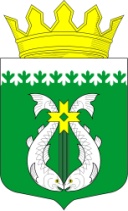                                       РОССИЙСКАЯ ФЕДЕРАЦИЯ РЕСПУБЛИКА  КАРЕЛИЯСОВЕТ ДЕПУТАТОВ МУНИЦИПАЛЬНОГО ОБРАЗОВАНИЯ «СУОЯРВСКИЙ РАЙОН»     XXVI сессия                                                                                    IV созыв                                                        РЕШЕНИЕ26 ноября 2020 г.                                                                                    № 253Об организации медицинского обслуживания населения Суоярвского районаЗаслушав информацию об организации медицинского обслуживания населения Суоярвского района, Совет депутатов муниципального образования «Суоярвский район» РЕШИЛ:Информацию об организации медицинского обслуживания населения Суоярвского района принять к сведению.ГБУЗ РК «Суоярвская ЦРБ» и администрации МО «Суоярвский район» продолжить работу по решению кадровой проблемы в Суоярвской центральной районной больнице.Председатель Совета депутатов МО «Суоярвский район»,Глава муниципального образования«Суоярвский район»                                                                      Н.В. Васенина 